 GFCC Inclement Weather Policy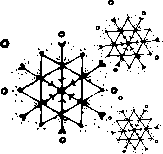 ( Adopted 2014)Since we follow the WCPSS calendar as closely as possible, we suggest the following policy:If WCPSS opens:			GFCC opens:			GFCC closes:1 hour late				1 hour late		(all classes stay until 1:00 with lunch)2 hours late				2 hours late		(all classes stay until 1:00 with lunch)3 hours late				CLOSEDWith the 1 hour or 2 hour delay, all parents will need to pack a snack and lunch for their child/children.  Please--NO PEANUT OR TREE NUT PRODUCTS in any snack/lunches.  There will be NO CARPOOL, and parents will need to walk their children in as well as walk in to pick up their child.If WCPSS closes early for inclement weather, GFCC will need to pick up their preschoolers BEFORE picking up their public school children.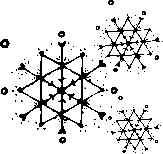  GFCC Inclement Weather Policy(adopted 2014)Since we follow the WCPSS calendar as closely as possible, we suggest the following policy:If WCPSS opens:			GFCC opens:			GFCC closes:1 hour late				1 hour late		(all classes stay until 1:00 with lunch)2 hours late				2 hours late		(all classes stay until 1:00 with lunch)3 hours late				CLOSEDWith the 1 hour or 2 hour delay, all parents will need to pack a snack and lunch for their child/children.  Please--NO PEANUT OR TREE NUT PRODUCTS in any snack/lunches.  There will be NO CARPOOL, and parents will need to walk their children in as well as walk in to pick up their child.If WCPSS closes early for inclement weather, GFCC will need to pick up their preschoolers BEFORE picking up their public school children.